Итоговое занятие   «Путешествие по музыкальной стране»по программе: «Чарующий мир музыки»  для 1-2 классов. ( 1, 2 год обучения)Педагог Дополнительного образования-   Завалий  В.СФилиал МБУДО « ЦРТДиЮ» ДДТ п.БеркакитЦель: проверить полученные знания и умения по пройденным темам в творческой форме.
Задачи:
Образовательные
1.Актуализировать полученные раннее знания, учить самостоятельно выполнять задания.
2. Закрепить навыки вокального исполнения.
3. Закрепить знания элементов нотной грамоты, классификации музыкальных инструментов.4. Проверить имеющиеся знания  по основным блокам  программы                            « Чарующий мир музыки»  
Развивающие:
1. Способствовать развитию творческих способностей детей: музыкально-ритмическому, тембровому слуху.
2. Развивать мышление, память, воображения при помощи наглядного моделирования.
Воспитательные:
1. Формировать интерес и любовь к музыке, обогащать музыкальные впечатления, культуру слушания.
2. Воспитывать в детях чувство симпатии, сопричастности к происходящему, доброжелательность, вежливость.Оборудование:мультимедийная аппаратурапрограммное обеспечение: Power Point 2010 ,  слайдовая презентация: «Путешествие по музыкальной стране»; ноутбук;проектор с экраном;музыкальное оформление для презентации;фонограмма песен «Мама» и «Мамы разные важны»;ноты распевок;пианино;стулья.Методы обучения: игровой, словесный, наглядный, проблемно – поисковый.Образовательные технологии:здоровьесберегающие технологии- развитие артикуляционного аппарата, речевое развитие, формирования навыков правильного дыхания у детейличностно-ориентированные технологии;игровые технологии- игры и упражнения, формирующие умение выделять основные, характерные признаки предметов, сравнивать, сопоставлять их, группы игр, воспитывающих умение владеть собой, быстроту реакции на слово, фонематический слух, смекалку и др.технология сотрудничества – опыт взаимоотношения с сверстниками в совместной деятельности.информационно-коммуникационные технологии:  осуществление полисенсорного восприятия материала;демонстрации различных объектов с помощью мультимедийного проектора и проекционного экрана в многократно увеличенном виде;презентация, слайд-шоу;объединение аудио-, видео- и анимационных эффектов в единую презентацию;демонстрации объектов более доступных для восприятия сохранной сенсорной системе;активизация зрительных функций, глазомерных возможностей ребенка.Образовательные компетенции:1. Учебно-познавательные компетенции:освоение знаний о музыкальном искусстве; усвоение общезначимых ценностей и норм культуры;• расширение жизненно-музыкальных впечатлений учащихся от общения с музыкой разных жанров, стилей, направлений;
• вырабатывание навыков эмоционально-осознанного восприятия музыки, умения анализировать ее содержание, форму, музыкальный язык;
• формирование потребности общения с музыкой в школе, вне школы, в семье;
• умение выполнять учебно-творческие задачи.2. Информационные компетенции.способность работать с различными источниками информации; современными средствами информации (телевизор, магнитофон, телефон, компьютер, и т.п.) и информационными технологиями (аудиозапись, видеозапись, СМИ, Интернет);способность к поиску, анализу и отбору необходимой информации, ее преобразованию, сохранению и передаче;использования дидактический и наглядный материал (музыкальные фонограммы, различные дидактические игры, набор плакатов «Музыкальные инструменты», портреты композиторов, карточки и т.д.).3.Коммуникативная компетенция:владение навыками взаимодействия с окружающими людьми, умение работать в группе, в парах;речевые (коммуникативные) умения, которые включают развитие речи, умение чтения с пониманием, умение понимания на слух и умение письма;воспитание художественного вкуса и потребности в общении с искусством;развитие творческих способностей учащихся.вокально-хоровая работа - необходимость развивать умение вслушиваться в чужое и собственное исполнение. музыкально-ритмическая терапия, развивает чувство ритма, координацию, творчество, фантазию, но и способствует сплочению обучающихся внутри группы.4.Социально-эстетическая компетенция:приобретение опыта в творческой музыкальной деятельности.
5.Музыкально-творческие компетенции: вокально-хоровая деятельность;слушание музыки; овладение музыкальной грамотностью;игра на музыкальных инструментах; концертные выступления; оценка успешности (рефлексия).Ожидаемые результаты:Предметные результаты— сформированность мотивационной направленности на продуктивную музыкально - творческую деятельность (слушание музыки, пение, драматизация музыкальных произведений, импровизация, музыкально-пластическое движение и др.);— овладение основами музыкальной грамотности: способностью эмоционально воспринимать музыку, со специальной терминологией и ключевыми понятиями музыкального искусства; — приобретение устойчивых навыков самостоятельной, целенаправленной и содержательной музыкально-учебной деятельности.Метапредметные результаты:- умение строить речевые высказывания о музыке (музыкальных произведениях) в устной форме;- умение проводить простые сравнения между музыкальными произведениями, а также произведениями музыки и изобразительного искусства;- наличие стремления находить продуктивное сотрудничество (общение, взаимодействие) со сверстниками при решении музыкально - творческих задач;- участие в музыкальной жизни вокальной группы.Личностными результаты: - наличие учебно- познавательного интереса к музыкальному материалу;- выражение чувства прекрасного и эстетических чувств на основе знакомства с вокальными произведениями;- наличие эмоционально- ценностного отношения к музыкальному искусству;- позитивная самооценка музыкально- творческих способностей.Продолжительность занятия: 45 минут.
Характеристика группы обучающихся: возраст – 7-8 лет.Программа «Чарующий мир музыки» 1-2 класс.
Форма проведения занятия зачета: путешествие игра.
Ход занятия:Организационный момент. (Презентацию включаем. Слайд номер 1)Педагог: Добрый день, ребята и гости нашего занятия. Я  , рада видеть вас на нашем итоговом, зачетном занятие. Скажите, ребята, что значит слово «здравствуйте»? (Дети отвечают). Правильно, значит, мы желаем здоровья! Так давайте же поздороваемся все вместе. ( Здравствуйте).Педагог: сегодня у нас необычное зачетное занятия. Называется «Путешествие по музыкальной стране». Почему оно необычное, как вы думаете? ( Ответы детей). Во-первых, на нашем занятие присутствуют гости, которые тоже хотят отправиться с нами в путешествия. Во-вторых, сегодня встречаетесь две группы 1 и 2 класса. А знаете почему? ( Ответы детей). Потому что, вы обучаетесь по одной программе, которая называется «Чарующий мир музыки», только одни ребята уже заканчивают обучение, по программе, а другим еще учиться в следующем году. И в-третьих, на этом занятие, вы покажете, чему научились в течение года и посоревнуетесь между собой. Для этого, надо сегодня пройти несколько испытаний. Выполнить творческие и музыкальные задания. И для этого, мы сейчас разделимся на две команды. Команда 1 класса, и команда 2 класса. Каждая команда и каждый член команды, будут в течении нашего путешествия зарабатывать жетоны, за правильные ответы на вопросы.                         Педагог: В путешествии вашей помощницей станет Сказочная Карта. Ребята, отправимся в путешествие в музыкальную страну? (Ответы)( Слайд № 2)Педагог: сегодня у меня очень хорошее, радостное настроение. Мне хочется с вами поделиться хорошим настроением. Давайте передадим его по кругу. Приготовьте свои ладошки (дети дуют на ладошку в сторону своего соседа)
Упражнение для дыхания «Пушинка». Педагог: Настроение отличное, тогда отправляемся в путешествие. Вперед, навстречу приключениям! А чтобы наше волшебное путешествие началось, я угощу вас невидимыми волшебными конфетами. Приготовьте свой язычок, я бросаю конфетки. Ловите!Артикуляционное упражнение «Спрячь конфету»Раз – я вижу конфету, за правой щекой. Дети прячут язык за правую щёкуДва – я вижу конфету за левой щекой. Дети прячут язык за левую щёкуТри – не вижу конфеты я никакой! Дети открывают широко ротКонфеткой угостились, Дети облизываютсяИ в волшебников превратились.( Презентацию включаем. Слайд № 2)	Педагог: внимательно посмотрите на нашу карту Музыкальной страны. Послушайте загадку и попробуйте отгадать, кто же будет первым нас встречать в этой стране. Он, конечно, ключ, не спорю,
Но ваши двери не откроет.
Музыкантам помогает —
К нотам двери отворяет.
(Скрипичный ключ (Жмем на презентацию, выпрыгивает Скрипичный ключ) (Презентацию включаем появляется стрелка и название остановки «Мост распевок»).                  Педагог: правильно, скрипичный ключ. Он самый главный. Посмотрите, куда нам идти по стрелке. (Ответы детей) . Нас встречает «Мост распевок». А для чего вообще, нам с вами на занятиях, нужны распевки? (Ответы детей). Правильно, чтобы подготовить наш голосовой аппарат, наши связки, обязательно надо распеваться. Тогда давайте начнем. Чтобы петь хорошо, еще важно правильно сидеть. Презентацию включаем. Презентацию включаем Слайд № 3«Если хочешь сидя петь» - упражнения.Педагог: А теперь будем разогревать свои голосовые связки:«Эхо»«Дом»«Слоги»Педагог: Молодцы! Задания на «Мосту распевок» , мы с вами выполнили. Всем получают по жетону.  Теперь идем дальше по маршруту. Посмотрим, куда нам двигаться дальше. (Презентацию включаем). Задание звуковая картина «В весеннем саду».Презентацию включаем Слайд № 4Педагог: как хорошо в весеннем саду, послушайте, поют птички. Слышите.?  А давайте, вы сейчас попробуете вжиться в роль и озвучить звуковую картинку «В весеннем саду». Звуковое сопровождения к рассказу, который я буду читать. У вас нет музыкальных инструментов, вы будете использовать все, что я вам предложу. (Используемые материалы: целлофан, карандаши или деревянные палочки, листы бумаги) Я буду вам читать текст, а вы будете его сопровождать звуком. Задание понятно? Давайте попробуем.  На слайде будут написаны действия, которые , вы должны выполнять, когда я читаю текст. Готовы? Начинаем нашу звуковую картинку.Презентацию включаем Слайд № 5Звуковая картина «В весеннем саду» .( Фонограмма) «Идём в сад по лужам» - дети равномерно хрустят целлофановыми пакетами.«Бежим» - хрустят в быстром темпе.«Остановились, прислушались» - пауза.«Завыл ветер» - голосом изобразить вой ветра.«Зашумели ветви деревьев» - дети шуршат листами бумаги. «Дятел стучит» - карандашами по столу. Педагог: Молодцы, вот и озвучили наш рассказ. Вам понравилось участвовать в озвучке рассказа? (Ответы детей)Презентацию включаем Слайд № 6 -16.Педагог: двигаемся дальше по нашей карте. Посмотрите, сколько много букашек и пчелок в саду. В нашем саду есть букашки и пчелки, которые приготовили для вас различные музыкальные вопросы.За каждый правильный ответ, букашка будут приносить букву. После того, как вы ответите на все вопросы наших букашек, узнаете фамилию детского композитора, который написал очень много песен детских для мультфильмов и фильмом. Готовы, ответить на вопросы? (Ответы детей). Следующая остановка «Вопросы от букашек» . За правильный ответ получаете жетон.Вопросы :Мелодия – это-ПесняХоровое пениеНастроение Музыкальная мысль, выраженная голосом или музыкальным инструментом.Как называется знак молчания в музыке…Детский спектакльКонцертПаузаТембр3.Какие литературные произведения в древности принято было петьСказкиБылиныСкороговоркиЗагадки4. Фраза в музыке  – этоЗнак препинанияТанцевальная мелодияВыразительное пениеЗаконченная музыкальная мысль5. Песня, танец, марш – это…..Жанры музыкиМузыкальные произведенияТембр музыкиВиды музыки6. Руководитель симфонического оркестра СолистХормейстерКонцертмейстерДирижёр7. Каким бывает темп Высоким - низкимБыстрый-медленныйГромким- тихимТолстым-тонким8. Как называется человек, который сочиняет музыку? ВокалистИсполнительСлушательКомпозиторФамилия композитора, которая получилась, Шаинский В.Я. Он писал детские песни. А что такое песня? 9. Песня – это Хоровое пениеАнсамбльФормаНаиболее простая, форма вокальной музыкиПрезентацию включаем Слайд № 16.Педагог: определите по отрывкам из песни, какой герой поет. Соотнести с картинками из мультфильмов.  Посмотрите появилось фото Шаинского В.Я. Презентацию включаем Слайд № 17     Педагог: Молодцы, ответили на все вопросы. А теперь двигаемся дальше. Давайте посмотрим, куда же дальше ведет нас карта. (Презентацию включаем.) Следующая остановка: «Дом Музыкальных инструментов» .(Слайд № 18 )Давайте вспомним, какие бываю музыкальные инструменты. Ударные, струнные, духовые. Вспомнили? Педагог: на экране изображены картинки с музыкальными инструментами, внимательно рассмотрев рисунок, вы должны определить к какой группе инструментов относится каждый из них, и выделить лишний в каждой группе. И объяснить, почему тот или иной инструмент лишний. Педагог: понятно задание? Внимательно смотрите. (Презентацию включаем) За правильный ответ получаете жетон.Слайд № 19- 27Педагог: теперь отгадайте загадки о музыкальных инструментах У какого инструмента
Есть и струны, и педаль?
Что же это? Несомненно,
Это звонкий наш …  РояльЯщик на коленях пляшет – 
То поёт, то громко плачет.  – БаянОн по виду – брат баяну,
Где веселье, там и он.
Я подсказывать не стану – 
Всем знаком …  Аккордеон Громче флейты,
                                 громче скрипок,
Громче труб наш великан.
Он ритмичен, он отличен,
Наш весёлый … БарабанЗа правильный ответ получаете жетон.Педагог: посмотрите на картинку и назовите инструменты.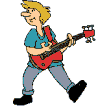 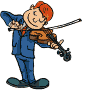 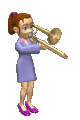 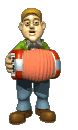 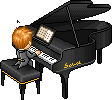 Педагог: Молодцы, выполнили задание на остановке «Дом Музыкальных инструментов» Презентацию включаем Слайд № 28А теперь, давайте немного отдохнем и проведем музыкальную игру. Выходим все ко мне. И выполняем движения. ФизминуткаНотки встали – дружно  в гамме!До-ре-ми-фа-соль-ля-сиИ затопали ногами:До-ре-ми-фа-соль-ля-сиИ захлопали все вместе:До-ре-ми-фа-соль-ля-сиИ запрыгали на месте:До-ре-ми-фа-соль-ля-сиЗа руки друг друга взяли:До-ре-ми-фа-соль-ля-сиИ по кругу побежали:До-ре-ми-фа-соль-ля-сиПотом нотки снова встали:До-ре-ми-фа-соль-ля-сиИ руками помахали:До-ре-ми-фа-соль-ля-сиОтдышались, подтянулисьДо-ре-ми-фа-соль-ля-сиНа места свои вернулись:До-ре-ми-фа-соль-ля-сиПрезентацию включаем Слайд № 29 Педагог: Немного отдохнули, продолжаем путешествие по Музыкальной стране и попадаем в «Дом песни» . Как вы думаете, что мы будем в этом доме делать? (Ответы детей). Конечно, будем исполнять выученные песни. Отгадайте загадку:                                                                                                   Слово это тёплое сердце согревает,
И без слова этого жизни не бывает.
Утром, днём и вечером я твержу упрямо 
Это слово вечное, ласковое — …(мама) Презентацию включаем Слайд № 30У нас с вами есть песни, про самого главного человека в нашей жизни. Про маму.  Вспомните, как правильно надо держаться на сцене. Вспомнили? (Ответы детей). Приглашаем на нашу сцену 1 класс с песней «Мамочка»,Педагог: спасибо большое за ваше выступление, садитесь на свои места. А теперь приглашаем 2 класс с песней «Мамы разные важны» (Исполняем песни, фонограмму)Презентацию включаем Слайд № 31Педагог: Молодцы. А теперь, посмотрите куда мы попадаем дальше по нашей карте?  Правильно, на «Полянку результатов». Давайте узнаем, Какая команда пришла с наилучшим результатом. Давайте посчитаем жетоны.  Каждый считает свои личные жетоны, и общее количество команды. (Считаем жетоны).Подводим итог путешествия. У кого больше всего жетонов. Какая команда набрала больше всего жетонов.Презентацию включаем Слайд № 32Педагог: поздравляем команду победителя и называем имя того, у кого сегодня больше всего жетонов. ( Ф.И. победителя и команду победителя).                А теперь посмотрите, у нас еще осталась остановка на карте «Река впечатлений». Давайте поделимся своими впечатлениями от путешествия. Ответим на некоторые вопросы. Вам понравилось наше путешествие?Что больше всего понравилось?Что не получилось?Какая остановка, по маршруту карты, была особенная для вас, почему?На какую остановку хотелось бы вернуться еще раз и почему? (Ответы детей)Презентацию включаем Слайд № 33 Педагог: вот и подошло к концу наше занятие – зачет. Все большие молодцы!  Давайте все вместе поаплодируем друг другу! Ну а сейчас настала пора прощаться. До свидания!Презентацию включаем Слайд № 34Приложение.Необходимый реквизитПакеты  (по количеству детей)Карандаши или деревянные палочки (по количеству детей)Листы бумаги; (по количеству детей)Магнитофон. Фонограммы песен «Мамы разные важны», «Мамочка» Фонограмма в Весеннем лесу.Фонограммы песен В.Я.Шаинского «Угадай мелодию»Ноутбук.Текст звуковая картина «В весеннем саду»Проектор. Жетоны.Ход занятия:Организационный момент. ( Презентацию включаем. Слайд номер 1)1. Здороваюсь. 2. Объясняю что зачетное занятие. Значение слова « Здравствуйте»3. Название занятия  сегодня у нас необычное зачетное занятия. Называется «Путешествие по музыкальной стране». Почему оно необычное, как вы думаете? 4. Деление  на две команды. Команда 1 класса, и команда 2 класса. 5.Упражнение для дыхания «Пушинка».6.Невидимыми волшебными конфетами. 7. Загадка по Скрипичный ключ.8. «Мост распевок». - «Если хочешь сидя петь» - упражнения.Распевки.- «Эхо»-«Дом»-«Слоги»-«Мычим»-«Ро-о-о»9.Звуковая картина «В весеннем саду».10. «Вопросы от букашек» 11.«Дом Музыкальных инструментов» .1.выделить лишний в каждой группе. И объяснить, почему тот или иной инструмент лишний. 2.загадки о музыкальных инструментах 3. назовите инструменты.12.Физминутка13 «Дом песни» . Отгадайте загадку:                                                                                                   Приглашаем на нашу сцену 1 класс с песней «Мамочка», приглашаем 2 класс с песней «Мамы разные важны» (Исполняем песни, фонограмму)14. «Полянку результатов». Подводим итог путешествия. 15. «Река впечатлений».  Ответим на некоторые вопросы. 16. Прощаемся, аплодисменты. До свидания!